 МИНИСТЕРСТВО ОБРАЗОВАНИЯ КИРОВСКОЙ ОБЛАСТИ 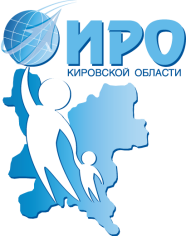 КИРОВСКОЕ ОБЛАСТНОЕ ГОСУДАРСТВЕННОЕ ОБРАЗОВАТЕЛЬНОЕ АВТОНОМНОЕ УЧРЕЖДЕНИЕ ДОПОЛНИТЕЛЬНОГО ПРОФЕССИОНАЛЬНОГО ОБРАЗОВАНИЯ «ИНСТИТУТ РАЗВИТИЯ ОБРАЗОВАНИЯ КИРОВСКОЙ ОБЛАСТИ» (КОГОАУ  ДПО «ИРО Кировской области»)Реализация направлений Концепции преподавания русского языка и литературы в Российской Федерации в практике работы учителя  ХХХХIV областная научно-практическая конференцияучителей русского языка и литературы  Кировской области 26 октября  2017г.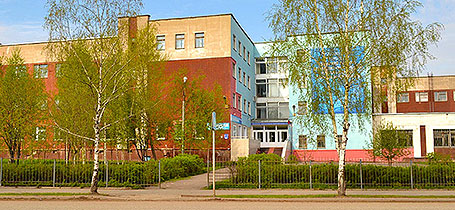 КИРОВ – 2017ПРОГРАММА 9.00-10.00 –регистрация участников конференции (фойе 4-го этажа)Пленарное заседание10.00 – 12.00(кабинет 426)1. Приветственное слово к участникам конференцииСтебакова  Татьяна Владимировна, и.о. ректора КОГОАУ ДПО «Институт развития образования  Кировской области», Заслуженный работник системы образования Кировской области, Почетный работник профессионального образования РФ2. Научно-методическое сопровождение введения Концепции преподавания русского языка и литературы в Российской Федерации в условиях реализации  ФГОС в Кировской области Рылова Анна Сергеевна,доцент кафедры предметных областейКОГОАУ ДПО «Институт развития образования   Кировской области»,  кандидат педагогических наук  3. Вербальное и визуальное в современном литературном образовании Ланин Борис Александрович,профессор Российской академии образования,доктор филологических наук, автор УМК «Литература» 5-11  классы    (г. Москва) 4. Приемы достижения личностных, предметных и метапредметных результатов обучения на уроках русского языка в условиях реализации ФГОС Бондаренко Марина Анатольевна, профессор кафедры филологииОУП ВО «Академия труда  и социальных отношений»,кандидат педагогических наук, автор учебных пособий по русскому языку(г. Москва)5. Развитие творческого потенциала учащихся на уроках и во внеурочной деятельности как способ формирования читательской компетентности  Жданова Наталья Евгеньевна,учитель русского языка и литературы МБОУ СОШ №16 г. Кирова,Заслуженный учитель Российской Федерации  Обед (столовая 1-ый этаж)12.00 – 12.45 часовРабота секцийСекция № 1. «Актуальные вопросы Концепции преподавания русского языка и литературы в практике работы учителя»(каб. 224)Модератор: Кошурникова Татьяна Владиславовна, старший преподаватель  кафедры предметных областей КОГОАУ ДПО «Институт развития образования Кировской области», кандидат филологических наук,  Почетный работник профессионального образования РФРегламент выступления до 10 минут Образовательные квест-проекты как средство формирования информационной и читательской компетентности на уроках литературы Касимова Жанна Георгиевна, учитель русского языка и литературы МОАУ «Гимназия имени А. Грина» г. КироваПриемы формирования у обучающихся способностей и умений  осмысленно воспринимать текст Бадальшаева Дина Евгеньевна, учитель русского языка и литературы МКОУ Спицынская СОШ п. Ленинская Искра Котельничского района Кировской области Компетентностно-ориентированные задания на уроках русского языка как средство формирования коммуникативных универсальных учебных действий в условиях двуязычияНабиуллина  Лилия Рафиловна,учитель русского языка и литературы МКОУ СОШ с.Старый Ирюк Малмыжского района  Кировской области  Приемы изучения биографии писателя в старших классах (на примере биографии Ф.М. Достоевского) Ляпина Ксения  Евгеньевна,учитель русского языка и литературы МБОУ СОШ с УИОП № 52 г. Кирова Семейная гостиная как способ формирования мотивации интереса детей к чтениюЗимирева  Людмила Алексеевна, учитель русского языка и литературы МКОУ СОШ № 6 г. Кирово-ЧепецкаВоспитание у обучающихся бережного отношения к природе средствами художественного словаКудашева Елена Леонидовна,  учитель русского языка и литературы 	МКОУ СОШ п. Юбилейный Котельничского района  Кировской  области	 7. Обобщающие уроки литературы в 5-7 классах как школа духовно- нравственного развития учащихся   Чурина Любовь Александровна, к.п.н., учитель русского языка и литературы  МКОУ СОШ с УИОП д. Стулово Слободского районаКировской области 8.. «Тьмы низких истин нам дороже нас возвышающий обман». Подготовка к итоговому сочинению по литературе. Шмырова Екатерина Федоровна, учитель русского языка и литературы МБОУ  СОШ  № 40 города Кирова9. Формирование толерантного сознания обучающихся в процессе преподавания русского языкаКамаева Елена Анатольевна,учитель русского языка и  литературыМБОУ «Лицей г.Малмыжа»  Кировской области10. Интеграция предметов как средство достижения школьниками метапредметных результатов обученияГаранина Марина Григорьевна, учитель русского языка и литературы МБОУ СОШ с УИОП №1 города Котельнича Кировской области11. Формирование и развитие навыков смыслового чтения на уроках литературы в условиях реализации ФГОС ОООЗайкова Надежда Ивановна, учитель русского языка и литературы МБОУ СОШ №56 города Кирова12. Смысловое чтение на уроках литературы при изучении биографии писателяОдинцова Наталья Николаевна, учитель русского языка и литературы КОГОАУ «Вятская гуманитарная гимназия с углубленным изучением английского языка»13. Учебная задача на уроке литературы как способ развития универсальных учебных действийКулятина Людмила Сергеевна,  учитель русского языка и литературы МКОУ СОШ с УИОП пгт МурыгиноЮрьянского района, Кировской области14. Опыт использования учебника русского языка под  редакцией  А.Д. Шмелева  в условиях реализации ФГОС ОООКоновалова Светлана Ивановна, Пентина Татьяна Александровна, учителя русского языка и литературы МБОУ «Гимназия № 46» г. Кирова15. Привитие интереса к чтению у обучающихся через внеклассную деятельность по предмету с привлечением социальных партнеров Кадесникова  Светлана Юрьевна, Попова Валентина Васильевна, учитель русского языка и литературыМБОУ СОШ  №2 п. Суна Кировской области16 «Литературная гостиная» - проект по поддержке чтения  Новоселова Любовь Григорьевна,учитель русского языка и литературыМБОУ СОШ с УИОП № 51 г. Кирова 17. Формирование читательской компетенции и способности осмысленно воспринимать текстНагибина Светлана Витальевна, учитель  русского языка и литературыМБОУ СОШ № 54 города Кирова––Секция № 2. «Современные педагогические технологии и методики в реализации направлений Концепции преподавания русского языка и литературы»(кабинет 309)Модератор: Рылова Анна Сергеевна,   доцент  кафедры предметных областей КОГОАУ ДПО «Институт развития образования Кировской области», кандидат педагогических наук   Регламент выступления до 10 минутАвторские  электронные ресурсы на уроках литературы как средство формирования читательской компетенцииГришина Татьяна Юрьевна, учитель русского языка и литературы КОГОАУ «Кировский физико-математический лицей»2. Дневник читателя как форма привлечения учащихся к чтениюАрхипова Анна Владимировна, учитель русского языка и литературы МБОУ СОШ №56 города Кирова3.Семейное чтение как средство формирования читательской компетенции школьниковФурсова  Наталья Викторовна, учитель русского языка и литературы МКОУ СОШ с. СелезенихаКирово-Чепецкого района Кировской области  4. Развития читательской компетентности на уроках русского языка и литературыЗыкова Светлана Леонидовна, 	учитель русского языка и литературыМКОУ Спицынская СОШ п.Ленинская Искра Котельничского  района Кировской области	 5.Требования к предметным результатам по русскому языку на базовом и углубленном уровне в ходе реализации УМК под ред. Шмелева А.Д. Полежаева Марина Юрьевна, учитель русского языка и литературы  МОАУ «Гимназия имени  А. Грина» г. Кирова6.Духовно-нравственное воспитание подростков средствами современной детской литературы (на примере изучения рассказа Е. Габовой «Не пускайте рыжую на озеро») Казакова Галина Александровна,учитель русского языка и литературыМКОУ ООШ  п. Кордяга Зуевского района Кировской области 7.Формирование читательской компетенции и способности осмысленно воспринимать текст средствами  приёмов формирования УУД на уроках литературы Култышева Галина Вячеславовна, учитель русского языка и литературыМКОУ СОШ  с. Филиппово Кирово-Чепецкого района Кировской области8. Система работы на уроках внеклассного чтения в среднем звене Козырева Светлана Валерьевна, учитель русского языка и литературы КОГОАУ «КЭПЛ»9. Объединение усилий образовательного учреждения и сельской библиотеки по поддержке чтения современных школьников Лялина Галина Вениаминовна, учитель русского языка и литературыМКОУ СОШ  с.Каринка Кирово-Чепецкого района Кировской области  10. Особенности формирования культуры речи в условиях двуязычия Файзулхакова Лилия Ринатовна, Мустафина Гульфия Нурзадиевна, учителя русского языка и литературы МКОУ ООШ с.Тат-Верх-Гоньба Малмыжского района Кировской области11 Театральная педагогика как средство развития коммуникативной культуры школьниковАлыкова Олеся Михайловна, учитель русского языка и литературы МКОУ СОШ  с. Аджим Малмыжского района Кировской области 12. Проектная деятельность как средство формирования читательской компетентности Архангельская Юлия Викторовна, учитель русского языка и литературы МБОУ «Художественно-технологический лицей» г.Кирова 13. Графические формы обработки информации на уроках русского языка и литературы Кротова Екатерина Ивановна, учитель русского языка и литературы  МОУ СОШ с УИОП №1 г.  Советска 14. Коммуникативно-речевое развитие учащихся средствами живописного текста Сенаторова Ольга Александровна, учитель русского языка и литературы  МКОУ СОШ №3 г.Уржума Кировской области 15. Театральный пересказ как способ формирования личностных универсальных учебных действийКолышницына Татьяна Климентьевна, учитель русского языка и литературыКОГОАУ «Вятская гуманитарная гимназия с углубленным изучением английского языка»16 . Система использования интерактивных технологий при подготовке учащихся к ГИАГордеева Людмила Николаевна, учитель русского языка и литературыМБОУ СОШ с УИОП пгт Пижанка Кировской области17. Формирование читательской компетентности на уроках Зыкова Светлана  Леонидовна,русского языка и литературыМКОУ Спицынская средняя общеобразовательная школа Котельничского района  Кировской области Секция № 3. «Актуальные вопросы Концепции преподавания русского языка и литературы в  практике работы учителя»(каб. 209)Регламент  выступлений до 10минутМодератор: Мировская Наталья Аркадьевна, учитель русского языка и литературыМБОУ СОШ №56 города Кирова 1.. Творческое взаимодействие школы с учреждениями культуры города  с целью формирования  читательских интересов учащихсяДуманян Светлана Викторовна, учитель русского языка и литературы МБОУ СОШ «Средняя школа №3» города Котельнича Кировской  области 2. Развитие способностей  аналитического чтения  у обучающихся  средствами взаимодействия школы и социума   Холстинина Ольга Юрьевна,учитель русского языка и литературыМБОУ ООШ с. Полом Белохолуницкого района Кировской области3.Методика работы с текстом «Шесть вопросов – «море» ответов»  как средство формирования читательской компетенции учащихсяСпицына Вера Ивановна,учитель русского языка и литературыМБОУ СОШ с УИОП №1 г.Котельнича4. Объединение усилий образовательного учреждения и сельской библиотеки по поддержке чтения современных школьниковЛялина Галина Вениаминовна, учитель русского языка и литературы,       МКОУ СОШ с.Каринка Кирово-Чепецкого района Кировской области  5. Сотрудничество школы и учреждений культуры по поддержке чтения современных школьниковРепина  Елена Васильевна, учитель русского языка и литературыМБОУ «СОШ № 71» города Кирова  6.Формирование читательской компетенции школьников через урочную и внеурочную деятельностьСаитова Надежда Арсентьевна, учитель  русского языка и литературы МКОУСОШ села Филиппово Кирово-Чепецкого района Кировской области 7. .Поддержка и развитие чтения в современном образовательном учреждении в сотрудничестве с библиотекойБелоусова Татьяна Васильевна, учитель русского языка и литературы КОГОБУ «Средняя  школа с углублённым изучением отдельных предметов г.Яранска» Кировской области 8. Из опыта работы сельской школы и учреждений культуры по поддержке чтения современных школьников (на краеведческом материале) Поленова Надежда Евгеньевна,учитель русского языка и литературыМКОУ ООШ д.Таранки Богородского района Кировской области  9. Школа и библиотека: совместная работа по поддержке чтения современных школьников в сельской местностиХрулёва  Светлана Алексеевна, учитель русского языка и литературыМКОУ СОШ п. Юбилейный Котельничского района Кировской области10.Этапы работы над итоговым сочинением по литературе  Шулепова Ирина Анатольевна, учитель русского языка и литературы КОГОБУ «Лицей	г. Советска» -  11. Поддержка чтения современных школьников через обсуждение театральных постановок по прочитанному произведениюДербенева Ольга Александровна, учитель русского языка и литературы МБОУ СОШ с УИОП  № 27 города Кирова12. Практика использования различных стратегий чтения и понимания художественного текста на уроке внеклассного чтения в 5 классе (по сказке Т.А. Копаневой «Тайна добра, или Как не стать Бабой Ягой»)Кабанова Надежда Анатольевна, учитель русского языка и литературыКОГОАУ «Вятская гуманитарная гимназия с углубленным изучением английского языка»13. Учет этнокультурных особенностей обучающихся в условиях двуязычияГомоюнова Людмила Ильдаровна, учитель русского языка и литературыМБОУ «Лицей города Малмыжа» Кировской области14. Формирование эмоционального восприятия художественного произведения как прием развития личностных компетенций на уроках литературы (по роману А.С. Пушкина «Дубровский»)Романова  Анна Юрьевна,  учитель русского языка и литературы МОАУ СОШ с УИОП №37 города Кирова15. Формирование читательской компетенции студентов колледжа Серкина Оксана Валерьевна,преподаватель русского языка и литературыКОГПОБУ «Слободской колледж педагогики и социальных отношений»16. Интеграционнный подход к анализу текста как основа смыслового чтения Фоминых Татьяна Леонидовна, учитель русского языка и литературыМКОУСОШ  пгт Нижнеивкино Кумёнского района Кировской области17. Практика применения цифровых образовательных ресурсов как средство формирования вдумчивого читателя и продвижения книгиМировская Наталья Аркадьевна, учитель русского языка и литературыМБОУ СОШ №56 города Кирова Подведение итогов работы конференции, вручение сертификатов участникам конференции16.00 – 16.30 часов